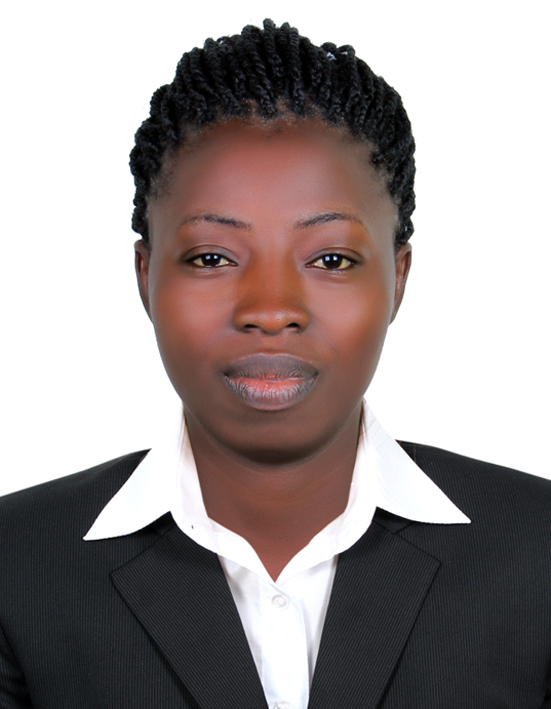   ADEBAYOADEBAYO.367318@2freemail.com  _________________________________ Career Objectives ______________________________To secure a position where my professional experience, skills and education can be utilized to ensure goals are met in a timely manner.________________________Professional Strengths include: _____________________________________________________ Professional Qualifications ___________________________Lagos City Computer College                                                                           April 2006  Diploma in Computer Science____________________________________________________________________________________Mum RestaurantLagos Nigeria                                                                                               January 2016 - 2017WaitressDJ Nursery and Primary SchoolLagos NigeriaSchool Bus Assistant                                                                                     November 2014 – 2015 Nadina Industries Limited, Lagos Nigeria									           July 2008 – June 2013Receptionist					___________________________________________________________________________________ Waitress: Mum Restaurant Lagos NigeriaJob responsibility Greet, Welcome customers and sitting them downTake orders from customersCheck with customers to ensure that they are enjoying their meals and take actions to correct any problem, communicate with customers for their satisfactions Collecting payments from customers, clear and clean the tablesSchool bus assistant: Dj Nursery and primary School, Lagos, Nigeria	Job Responsibility:Maintaining and ensuring cleanliness of  the bus, greeting  the student and parent in a respectable    manner at all timesAssisting special needs student and other passenger for the purpose of safe loading and unload of the studentDelivering any message that needed to be done to the student parent and to the school authority while picking the student and dropping themEnsuring the student are well monitored while on the journey of picking and dropping them SECRETARY / RECEPTIONIST:  NADINA INDUSTRIES LTD LAGOS NIGERIAJob ResponsibilityGreeting and welcoming guest / customers in the appropriate mannerAnswering the telephone using the standard phone etiquettes.Receive and sort daily mail/ deliveries/ couriersUpdate appointment calendars and schedule meetingsOrganizing office files and all correspondence____________________________________________________________________________________Lagos State Polytechnic	                                                                                             2012 - 2014                         National diploma programme in computer science                         Ikosi senior high school, Lagos Nigeria			                                          1999 - 2004National examination council: high School certificateBomals Nursery and Primary School				                                          1992 – 1998Primary school leaving certificateLanguages:	Fluent in English and Yoruba___________________________________________________________________________________References are available upon request